Presseinformation»Rommels Gold« von Olaf MüllerMeßkirch, März 2022Auf der Jagd nach dem verlorenen Gold
Der fünfte Fall für die Aachener Kommissare Fett und ContiWährend des Zweiten Weltkriegs kam das Deutsche Afrikakorps zwischen 1941 und 1943 in Nordafrika zum Einsatz. Insbesondere Erwin Rommel erlangte zu jener Zeit als General der Panzertruppe an Bekanntheit. Seine Offensive in Afrika wurde jedoch zurückgeschlagen, was faktisch die militärische Niederlage einläutete. Diesen geschichtlichen Hintergrund greift Olaf Müller in seinem neuen Kriminalroman »Rommels Gold« auf. Der fünfte Fall für Kommissar Fett und Kommissarin Conti mit einem Leichenfund am ehemaligen Dürener Vorbahnhof entwickelt sich zu einem wahren Spießrutenlauf. Der polnische Musiker Bartosz wurde offensichtlich erschossen. Bei ihren Ermittlungen stoßen die beiden auf die Geschichte eines Goldschatzes, der 1943 durch die SS von der jüdischen Gemeinde auf der Insel Djerba erpresst wurde. Der Tote war Teil einer Gruppe, die sich auf die Suche nach dem Gold begaben. Doch Fett und Conti müssen schnell feststellen, dass noch mehr hinter dem Schatz her waren. Als die Mafia und der Mossad auf den Plan treten, erkennen sie erst die Dimension des Netzes, in das sie geraten sind. Olaf Müller kombiniert geschickt einen spannenden Kriminalfall mit fundiert recherchierter Historie. Dabei betrachtet er ein weniger bekanntes Kapitel des Zweiten Weltkriegs, lässt aber auch die Beziehung zwischen den Ermittlern nicht zu kurz kommen.Zum BuchWo blieb Rommels Gold, das 1943 in Tunesien geraubt wurde? Als am Dürener Vorbahnhof das Opfer einer Hinrichtung gefunden wird, geraten der Aachener Kommissar Fett und seine Kollegin Conti in eine Spirale von Gewalt und Geschichte. Spuren führen nach Maastricht, Südostpolen, die Ukraine und Kalabrien. Doch die Mauer des Schweigens scheint unüberwindbar. Bis der Mossad ins Spiel kommt oder die Mafia – oder beide? Fett und Conti verfolgen die tödliche Spur des Goldes.Der AutorOlaf Müller wurde 1959 in Düren geboren. Er ist gelernter Buchhändler und studierte Germanistik sowie Komparatistik an der RWTH in Aachen. Seit 2007 leitet er den Kulturbetrieb der Stadt Aachen. Sprachreisen führten ihn oft nach Frankreich, Italien, Spanien sowie Polen und Austauschprojekte in Aachens Partnerstädte Arlington (USA), Kostroma (Russland) und Reims (Frankreich). Als junger Segelflieger erlebte er die Eifel aus der Luft, als erfahrener Wanderer heute vom Boden. »Rommels Gold« ist sein sechster Kriminalroman im Gmeiner-Verlag.Rommels GoldOlaf Müller279 SeitenEUR 13,00 [D] / EUR 13,40 [A]ISBN 978-3-8392-0188-6Erscheinungstermin: 9. März 2022Kontaktadresse: Gmeiner-Verlag GmbH Petra AsprionIm Ehnried 588605 MeßkirchTelefon: 07575/2095-153Fax: 07575/2095-29petra.asprion@gmeiner-verlag.dewww.gmeiner-verlag.deCover und Porträtbild zum Download (Verlinkung hinterlegt)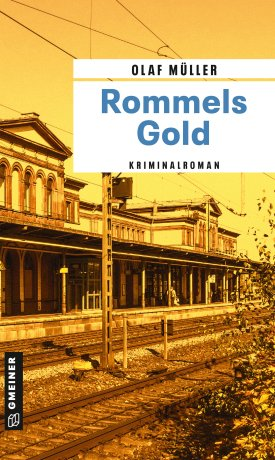 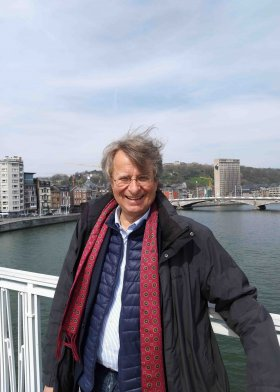 					Bildrechte: privatAnforderung von Rezensionsexemplaren:Olaf Müller »Rommels Gold«, ISBN 978-3-8392-0188-6Absender:RedaktionAnsprechpartnerStraßeLand-PLZ OrtTelefon / TelefaxE-Mail